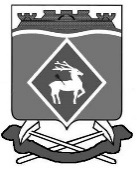 РОССИЙСКАЯ  ФЕДЕРАЦИЯРОСТОВСКАЯ ОБЛАСТЬМУНИЦИПАЛЬНОЕ ОБРАЗОВАНИЕ «БЕЛОКАЛИТВИНСКИЙ РАЙОН»АДМИНИСТРАЦИЯ БЕЛОКАЛИТВИНСКОГО РАЙОНА ПОСТАНОВЛЕНИЕ16.12.2019		                                 № 2095                            г.  Белая КалитваО внесении изменений в постановление Администрации Белокалитвинского     района     от  13.12.2018 № 2142В целях приведения в соответствие с федеральным и областным законодательством, а также для повышения эффективности организации деятельности муниципального казенного учреждения Белокалитвинского района «Управление гражданской обороны и чрезвычайных ситуаций»,ПОСТАНОВЛЯЮ:   Внести в постановление Администрации Белокалитвинского района от 1312.2018 № 2142 «Об оплате труда работников муниципального казенного учреждения Белокалитвинского района «Управление гражданской обороны и чрезвычайных ситуаций» (далее – МКУ БК «УГО и ЧС») следующие изменения:Таблицу 1 подпункта 2.2.1 пункта 2.2 изложить в следующей редакции «Таблица № 1Размеры должностных окладов по ПКГТаблицу 2 подпункта 2.2.2 пункта 2.2 изложить в следующей редакции: «Таблица № 2Размеры должностных окладов по ПКГТаблицу 3 подпункта 2.2.3 пункта 2.2 изложить в следующей редакции: «Таблица № 3Размеры ставок заработной платы  по ПКГТаблицу 4 подпункта 2.2.4 пункта 2.2 изложить в следующей редакции: «Таблица № 4Размеры должностных окладов работников, занимающих должности руководителей структурных подразделений, специалистов и служащих, не вошедшие в ПКГТаблицу 5 подпункта 2.2.5 пункта 2.2 изложить в следующей редакции: «Таблица № 5Размеры ставок заработной платы работников, занимающих профессии рабочих, не вошедшие в ПКГТаблицу 7 подпункта 5.2 раздела 5  изложить в следующей редакции: «Таблица № 7Размер должностного оклада руководителя МКУ БК «УГО и ЧС»      1.7.  Приложение № 5 к постановлению Администрации  изложить в следующей редакции:«Показатели эффективности  деятельности  работников МКУ БК  «УГО и ЧС» для установления выплаты за качество выполняемых работ Начальник Заместитель начальникаГлавный бухгалтерБухгалтерВодительМашинист передвижной электростанции2. Настоящее постановление вступает в силу после его официального опубликования и распространяется на правоотношения, возникшие с 01.01.2020.3. Контроль за выполнением постановления возложить на заместителя главы Администрации Белокалитвинского района по вопросам казачества, спорту, молодежи и делам ГО и ЧС Тимошенко Н.А.Глава Администрации  района					О.А. МельниковаВерно:Управляющий  делами								Л.Г. ВасиленкоПрофессиональные квалификационные группыНаименование должностиРазмер должностного оклада, (рублей)ПКГ второго уровняПКГ второго уровняПКГ второго уровня2-й квалификационный уровеньспециалист (ведущий специалист) гражданской обороны:ведущий 6261ПКГ третьего уровняПКГ третьего уровняПКГ третьего уровня1-й квалификационный уровеньДежурный оперативный ЕДДС62612-й квалификационный уровеньСпасательспасатель 3 классаспасатель 2 класса656968967238»Профессиональные квалификационные группыНаименование должностиРазмер должностного оклада (рублей)ПКГ «Общеотраслевые должности служащих второго уровня»ПКГ «Общеотраслевые должности служащих второго уровня»ПКГ «Общеотраслевые должности служащих второго уровня»ПКГ «Общеотраслевые должности служащих второго уровня»1-й квалификационный уровень оператор диспетчерской службы 54181-й квалификационный уровень делопроизводитель 4923ПКГ «Общеотраслевые должности служащих третьего уровня»ПКГ «Общеотраслевые должности служащих третьего уровня»ПКГ «Общеотраслевые должности служащих третьего уровня»ПКГ «Общеотраслевые должности служащих третьего уровня»1-й квалификационный уровень бухгалтер; инженер-программист (программист); 62612-й квалификационный уровеньСпециалист по пожарной безопасности 6569ПКГ «Общеотраслевые должности служащих четвертого уровня»ПКГ «Общеотраслевые должности служащих четвертого уровня»ПКГ «Общеотраслевые должности служащих четвертого уровня»ПКГ «Общеотраслевые должности служащих четвертого уровня»1-й квалификационный уровеньНачальник ЕДДС8380»       Профессиональные квалификационные группыНаименование профессииРазмер ставки заработной платы (рублей)ПКГ «Общеотраслевые профессии рабочих первого уровня» ПКГ «Общеотраслевые профессии рабочих первого уровня» ПКГ «Общеотраслевые профессии рабочих первого уровня» 1-й квалификационный уровень  уборщик служебных помещений;     1-й квалификационный разряд4047ПКГ «Общеотраслевые профессии рабочих второго уровня» ПКГ «Общеотраслевые профессии рабочих второго уровня» ПКГ «Общеотраслевые профессии рабочих второго уровня» 1-й квалификационный уровень  Водитель автомобиля    4-й квалификационный разряд 5-й квалификационный разрядКонтролер технического состояния автомототранспортных средств5-й квалификационный разряд481250915091Наименование должностиРазмер должностного оклада, (рублей)12начальник поисково-спасательного подразделения8380»Наименование профессииКвалификационные разрядыРазмер ставки заработной платы(рублей)Машинист электростанции передвижной6-й квалификационный разряд5383»Группа по оплате труда руководителейРазмер должностного оклада(рублей)I37411II33514III31176IV15588»№ п/пОцениваемые показателиКритерии оценкиМаксимальное  количество ,%Способ ведения оценки1Своевременная разработка и реализация локальных нормативных актов учреждения (положения, приказы, инструкции и т.д.), предложений по реализации на территории Белокалитвинского района единой государственной политики по предупреждению и  ликвидации  чрезвычайных  ситуаций, обеспечению пожарной безопасности, поиску и спасению людейОбеспечение реализации работы учреждения; наличие и ведение документации; участие в разработке и реализации муниципальной программы «Защита населения и территории от чрезвычайных ситуаций, обеспечение пожарной безопасности и безопасности людей на водных объектах»Обеспечение имуществом, контроль за его сохранностью и рациональным использованием Обеспечение соблюдения Правил внутреннего трудового распорядка и трудовой дисциплины УчрежденияОбеспечение соблюдения требований по охране и безопасности труда, принимать необходимые меры по выполнению в Учреждении правил техники безопасности и требований по защите жизни и здоровья работников Учреждения    Контроль за организацией сбора и обменом информацией по вопросам предупреждения и защиты территории и населения Белокалитвинского района от чрезвычайных ситуаций, обеспечения пожарной безопасности, поиска и спасения людей, а также за обеспечением своевременного оповещения и информирования населения о возникновении (угрозе возникновения) чрезвычайных ситуацийОтсутствие жалоб и конфликтных ситуацийВыполнение без замечаний - 15 %, при наличии замечаний - 10 %Выполнение без замечаний - 15 %, при наличии замечаний - 10 %Отсутствие замечаний - 15 %, при наличии замечаний - 10 %Отсутствие нарушений 10 %, при наличии замечаний - 5 %Отсутствие нарушений -10 %, при наличии замечаний - 5 %Отсутствие замечаний -10 %, при наличии замечаний - 5 %Отсутствие жалоб – 10 %, при наличии замечаний - 5 % 15151510101010Путем суммирования№ п/пОцениваемые показателиКритерии оценкиМаксимальное  количество, %Способ ведения оценкиСвоевременное и качественное выполнение поручений и распоряжений руководителяКачественное ведение документации, своевременное предоставление информации и отчетностиОтсутствие замечаний в отношении работы учреждения в целомОбеспечение высокого уровня оперативно-технической готовности сотрудников учрежденияУчастие в соблюдении требований по охране и безопасности труда, принимать необходимые меры по выполнению в Учреждении правил техники безопасности и требований по защите жизни и здоровья работников УчрежденияОрганизация выполнения решений Администрации Белокалитвинского района по вопросам деятельности МКУ БК «УГО и ЧС»Выполнение поручений без замечаний - 10 %, при наличии замечаний - 5 %Отсутствие нарушений - 10 %, при наличии замечаний - 5 %Отсутствие замечаний - 10 %, при наличии замечаний - 5 %Отсутствие замечаний - 10 %,при наличии замечаний - 5 %Отсутствие замечаний - 10 %, при наличии замечаний - 5 %Выполнение поручений без замечаний - 10 %, при наличии замечаний - 5 %101010101010Путем суммирования№ п/пОцениваемые показателиКритерии оценкиМаксимальное  количество, %Способ ведения оценки1Своевременное и качественное представление отчетностиОбеспечение правильной постановки и организации бухгалтерского учетаСоблюдение установленных сроков уплаты платежей по налогам и платежам.Обеспечение целевого использования бюджетных средствОтсутствие просроченной кредиторской задолженностиСвоевременная разработка и реализация локальных актов учреждения, необходимых для функционирования (положения, приказы, инструкции и т.д.)Отсутствие замечаний - 10 %, при наличии замечаний - 5 %Отсутствие замечаний - 10 %, при наличии замечаний - 5 %Соблюдение сроков - 10 %, при наличии замечаний - 5 %Отсутствие нарушений - 10 %, при наличии замечаний - 5 %Отсутствие - 10 %, при наличии замечаний - 5 %Отсутствие замечаний10 %, при наличии замечаний - 5 %101010101010Путем суммирования№ п/пОцениваемые показателиКритерии оценкиМаксимальное  количество, %Способ ведения оценки1Своевременное и качественное представление отчетностиСвоевременное исполнение показателей бюджетной сметы, внесение информации на федеральные сайтыСвоевременное и качественное выполнение работ в соответствии с должностной инструкциейКачество исполнения служебных материалов, писем, запросов и др. Соблюдение сроков исполнения документацииСоблюдение трудового распорядка, своевременное исполнение приказов, поручений начальника МКУ БК «УГО и ЧС», главного бухгалтера.Соблюдение сроков - 10 %, при наличии замечаний - 5 %Отсутствие нарушений 10 %, при наличии замечаний - 5 %Отсутствие замечаний - 10 %, при наличии замечаний - 5 %Отсутствие замечаний - 10 %, при наличии замечаний - 5 %Отсутствие замечаний - 10 %, при наличии замечаний - 5 %1010101010Путем суммирования№ п/пОцениваемые показателиКритерии оценкиМаксимальное  количество, %Способ ведения оценки1Своевременное и качественное выполнение задания Целесообразное и бережное использование автомобиляБезаварийную эксплуатацию автомобиля Своевременное и качественное ведение документацииОтсутствие нарушения трудовой дисциплины Обеспечение сохранности товарно-материальных ценностей на рабочем месте Соблюдение санитарно-гигиенических требований в транспорте Качественный контроль технического состояния транспорта1.9  Качественное выполнение мелкого ремонта транспорта (замена лампочек, коле, приводных ремней, тех.жидкостей и фильтров)         1.10 Содержание помещения согласно санитарным нормамВыполнение поручений без замечаний – 10 %, при наличии замечаний - 5 %Выполнение – до 10 %, при наличии замечаний - 5 %Отсутствие нарушений правил дорожного движения, случаев ДТП - до 10 %, при наличии замечаний - 5 %Отсутствие замечаний -  до 10 %, при наличии замечаний - 5 %Отсутствие замечаний – до 10 %, при наличии замечаний - 5 %Отсутствие замечаний – до 10 %, при наличии замечаний - 5 %Отсутствие замечаний – до 10 %, при наличии замечаний - 5 %Отсутствие замечаний – до 10 %, при наличии замечаний - 5 %Отсутствие замечаний – до 10 %, при наличии замечаний - 5 %Отсутствие замечаний – до 10 %, при наличии замечаний - 5 %101010 10 10 1010101010Путем суммирования№ п/пОцениваемые показателиКритерии оценкиМаксимальное  количество, %Способ ведения оценки1Отсутствие обоснованных претензий к качеству работы. Своевременность выполнения работ (эксплуатация и ремонт оборудования)       1.2 Соблюдение правил и норм техники безопасности и норм охраны труда. Отсутствие факторов возникновения конфликтных ситуаций       1.3  Контроль за рациональным использованием оборудования и его сохранность.Отсутствие замечаний –  10 %, при наличии замечаний – 5%Отсутствие нарушений - 10 %, при наличии замечаний - 5 %Отсутствие замечаний –  10 %, при наличии замечаний - 5 %10 10 10Путем суммирования